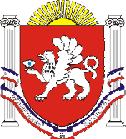 РЕСПУБЛИКА КРЫМРАЗДОЛЬНЕНСКИЙ РАЙОНБЕРЕЗОВСКИЙ СЕЛЬСКИЙ СОВЕТ 71 заседание 1 созываРЕШЕНИЕ02.10.2018 г.                                     с. Березовка                                       № 590О внесении изменений в Устав муниципального образования Березовское сельское поселение Раздольненского района Республики КрымВ связи с изменениями норм действующего федерального законодательства, с целью приведения Устава муниципального образования Березовское сельское  поселение Раздольненского района Республики Крым в соответствие с Федеральным законом от 06.10.2003 № 131-ФЗ «Об общих принципах организации местного самоуправления в Российской Федерации», Законом Республики Крым от 21.08.2014 г. № 54-ЗРК «Об основах местного самоуправления в Республике Крым», руководствуясь статьями 37, 85 Устава муниципального образования Березовское сельское поселение,  Березовский сельский советРЕШИЛ:1. Внести следующие изменения в Устав муниципального образования Березовское сельское поселение Раздольненского района Республики Крым:1.1. Пункт 19 части 1 статьи 8 изложить в следующей редакции:"19) участие в организации деятельности по накоплению (в том числе раздельному накоплению) и транспортированию твердых коммунальных отходов;».1.2. Часть 1 статьи 9 Устава дополнить пунктом 16 в следующей редакции:"16) осуществление мероприятий по защите прав потребителей, предусмотренных Законом Российской Федерации от 7 февраля 1992 года N 2300-1 "О защите прав потребителей".1.3. Дополнить часть 1 статьи 26 Устава пунктами 3 и 4 в следующей редакции:"3. В сельском населенном пункте по вопросу выдвижения кандидатуры старосты сельского населенного пункта, а также по вопросу досрочного прекращения полномочий старосты сельского населенного пункта.	4. В сельском населенном пункте сход граждан также может проводиться в целях выдвижения кандидатур в состав конкурсной комиссии при проведении конкурса на замещение должности муниципальной службы в случаях, предусмотренных законодательством Российской Федерации о муниципальной службе".1.4. Пункт 1 части 2 статьи 34 изложить в следующей редакции:"1)заниматься предпринимательской деятельностью лично или через доверенных лиц, участвовать в управлении коммерческой организацией или в управлении некоммерческой организацией (за исключением участия в управлении совета муниципальных образований субъекта Российской Федерации, иных объединений муниципальных образований, политической партией, участия в съезде (конференции) или общем собрании иной общественной организации, жилищного, жилищно-строительного, гаражного кооперативов, садоводческого, огороднического, дачного потребительских кооперативов, товарищества собственников недвижимости), кроме участия на безвозмездной основе в деятельности коллегиального органа организации на основании акта Президента Российской Федерации или Правительства Российской Федерации; представления на безвозмездной основе интересов муниципального образования в органах управления и ревизионной комиссии организации, учредителем (акционером, участником) которой является муниципальное образование, в соответствии с муниципальными правовыми актами, определяющими порядок осуществления от имени муниципального образования полномочий учредителя организации или управления находящимися в муниципальной собственности акциями (долями участия в уставном капитале); иных случаев, предусмотренных федеральными законами; 1.5. Статью 34 дополнить частью 11 в следующей редакции:"11. Депутат, осуществляющий полномочия на постоянной основе, не может участвовать в качестве защитника или представителя (кроме случаев законного представительства) по гражданскому, административному или уголовному делу либо делу об административном правонарушении.".1.6. Часть 1 статьи 37 дополнить пунктом 35.1 в следующей редакции:"35.1) установление льготной арендной платы и её размера в отношении объектов культурного наследия, находящихся в муниципальной собственности;".1.7. Статью 47 дополнить частью 6 в следующей редакции:"6. Глава Поселения не может участвовать в качестве защитника или представителя (кроме случаев законного представительства) по гражданскому, административному или уголовному делу либо делу об административном правонарушении.".1.8.Абзац 2 пункта 7 части 1 статьи 53 изложить в следующей редакции:- «участвует в организации деятельности по накоплению (в том числе раздельному накоплению) и транспортированию твердых коммунальных отходов; 1.9.  Абзац 2 части 9 статьи 72 признать утратившим силу.1.10. Часть 9 статьи 72 дополнить: абзацем 4 следующего содержания:- размещения в сетевом издании - портал Минюста России «Нормативные правовые акты в Российской Федерации» (http://pravo-minjust.ru, http://право-минюст.рф, регистрация в качестве сетевого издания Эл № ФС77-72471 от 05.03.2018);абзацем 5 следующего содержания:- размещения текста правового акта или проекта правового акта на официальном сайте Администрации Поселения (http://berezovkassovet.ru/).1.11. Часть 10 статьи 72 исключить.1.12. Часть 11 статьи 72 считать частью 10.2. Настоящее решение подлежит официальному обнародованию после его государственной регистрации в соответствии с Уставом Березовского сельского поселения Раздольненского района.3. Настоящее решение вступает в силу после его официального обнародования.Пункты 1.1. и 1.8. вступают в силу с 01.01.2019 года.4.Направить настоящее решение на государственную регистрацию в течение 15 дней со дня принятия в Управление Министерства юстиции Российской Федерации по Республике Крым.5.  Направить в течении 10 дней со дня официального обнародования в регистрирующий орган сведения об источнике и о дате официального обнародования настоящего решения для включения указанных сведений в государственный реестр уставов муниципальных образований субъекта Российской Федерации.6. Контроль за исполнением настоящего решения возложить на председателя Березовского сельского совета – главе Администрации Березовского сельского поселения.Председатель Березовского сельского совета –глава Администрации Березовского сельского поселения							     А.Б.Назар